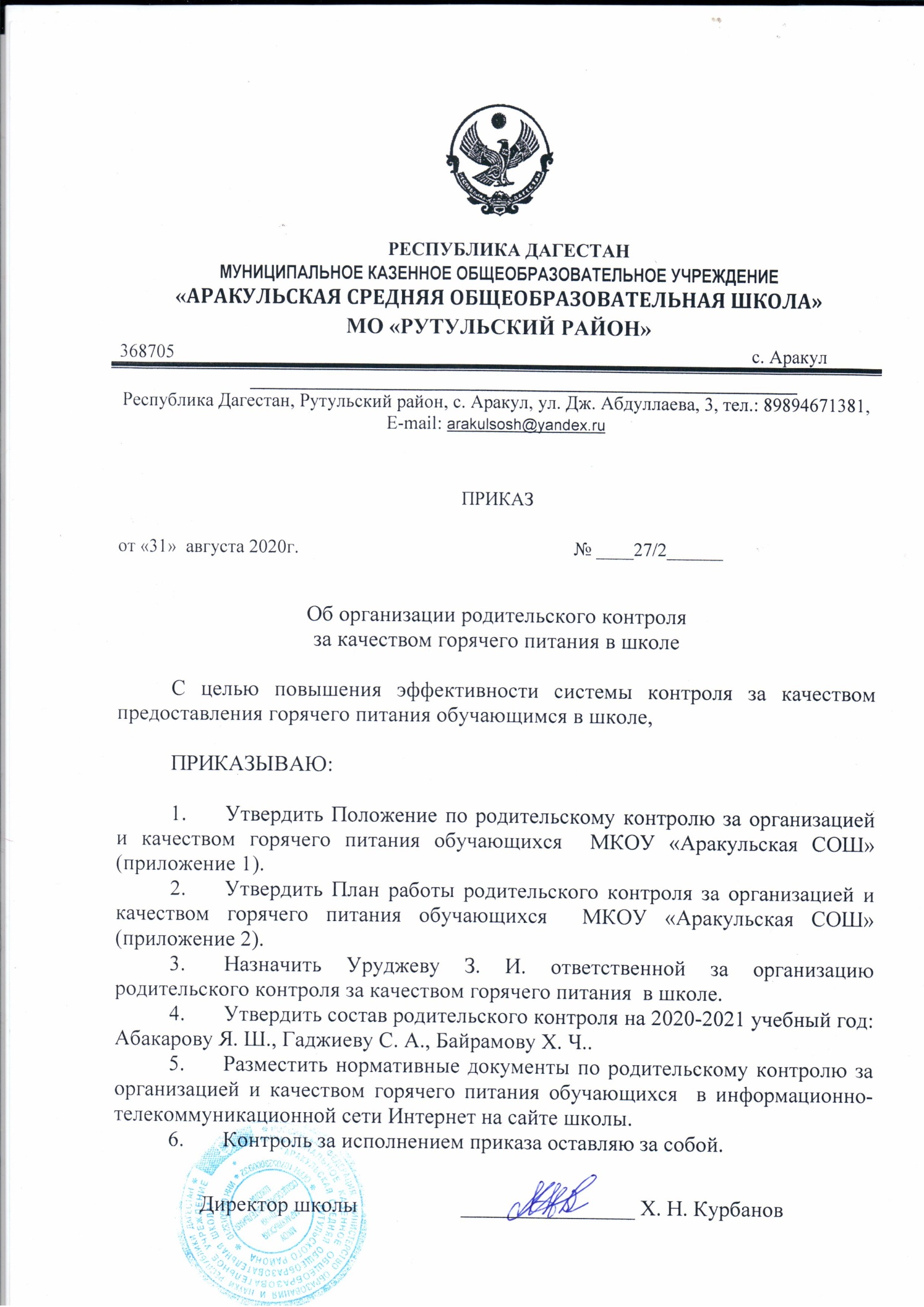 Приложение 1ПОЛОЖЕНИЕпо родительскому контролю за организацией и качеством питания обучающихся МКОУ «Аракульская СОШ»Общие положенияНастоящее Положение по родительскому контролю за организацией и качеством горячего питания обучающихся(далее - Положение) разработано в соответствии с законами и иными нормативными правовыми актами Российской Федерации, Республики Дагестан, МР «Рутульский район» и локальными актами МКОУ «Аракульская СОШ».Положение разработано с целью обеспечения и совершенствования контроля за организацией и качеством горячего питания,для проведения мониторинга результатов родительского контроля, формирования предложений по улучшению питания в МКОУ «Аракульская СОШ».Положение регламентирует порядок проведения мероприятий по родительскому контролю за организацией и качеством горячего питания обучающихся, в том числе доступ законных представителей обучающихся в помещение для приёма пищи.Основными целями деятельности родительского контроля являются:оказание практической помощи образовательной организации в осуществлении контроля за организацией и качеством питания;пропаганды здорового и полноценного питания среди обучающихся и их законных представителей;содействие улучшению организации питания и повышению качества услуги питания в МКОУ «Аракульская СОШ».Положение устанавливает структуру и организационную численность, порядок организации деятельности родительского контроля и оформления ее результатов.Деятельность родительского контроля осуществляется в соответствии с применимыми законами и иными нормативными правовыми актами Российской Федерации, Республики Дагестан, МР «Рутульский район»,  а также Положением и иными, регламентирующими организацию питания обучающихся, локальными нормативными актами МКОУ «Аракульская СОШ».Указанные в настоящем положении термины (законные представители, обучающиеся и пр.) определяются в соответствии с Законодательством Российской Федерации.СтруктураРодительский контроль состоит из постоянно действующей группы (до трёх человек) из числа Совета родителей МКОУ «Аракульская СОШ»и входят по согласованию в состав бракеражной комиссии МКОУ «Аракульская СОШ».Членами Родительского контроля могут быть только родители (законные представители) обучающихсяМКОУ «Аракульская СОШ».Состав родительского контроля утверждается приказом директора МКОУ «Аракульская СОШ»на каждый учебный год, на основании состава Совета родителей.В случае досрочного выхода члена родительского контроля из его состава, директор образовательной организации утверждает нового члена родительского контроля, в предусмотренном п. 2.3. Положения порядке.Деятельность и оформление ее результатовРодительский контроль осуществляет свою деятельность в соответствии с Планом деятельности (Приложение 2).Родительский контроль собирается (заседает) в предусмотренные очередным Планом деятельности сроки, но не реже 1 раза в полугодие.При проведении мероприятий родительского контроля за организацией и качеством горячего питания обучающихся могут быть оценены:- соответствие реализуемых блюд утверждённому меню;- санитарно-техническое содержание обеденного зала, состояние обеденной мебели, посуды и т.д.;- условия соблюдения правил личной гигиены обучающимися;- наличие и состояние санитарной одежды у сотрудников, осуществляющих раздачу блюд;- вкусовые предпочтения детей, удовлетворённость ассортиментом и качеством потребляемых блюд по результатам выборочного опроса детей с согласия их родителей (законных представителей);- информирование родителей и детей о здоровом питании.Организация родительского контроля может осуществляться в форме анкетирования родителей и обучающихся и участии в работе школьной комиссии.Итоги проверок обсуждаются на Совете родителей, родительских собраниях и могут явиться основанием для обращения в адрес администрации МКОУ «Аракульская СОШ», органов контроля (надзора).Заключительные положенияСодержание Положения доводится до сведения сотрудников МКОУ «Аракульская СОШ», представителей родительской общественности и прочих лиц путем его размещения в информационном уголке и на сайте МКОУ «Аракульская СОШ», в информационно-телекоммуникационной сети Интернет.Директор МКОУ «Аракульская СОШ»назначает ответственного сотрудника за доведение содержания принятых родительским контролем решений в рамках его компетенции до сведения участников образовательнойдеятельности.Законные решения родительского контроля по питанию являются обязательными для исполнения всеми участниками образовательной деятельности.Контроль за реализацией Положения осуществляет директор школы.Анкета школьника (заполняется вместе с родителями)Пожалуйста, выберите варианты ответов. Если требуется развёрнутый ответ или дополнительные пояснения, впишите в специальную строку.1. Удовлетворяет ли  вас система организации питания в школе?□ ДА□ НЕТ□ ЗАТРУДНЯЮСЬ ОТВЕТИТЬ2. Удовлетворяет ли вас санитарное состояние школьной столовой?□ДА□ НЕТ□ ЗАТРУДНЯЮСЬ ОТВЕТИТЬ3. Питаетесь ли  вы в школьной столовой?□ ДА□ НЕТ3.1. Если нет, то по какой причине?□ НЕ НРАВИТСЯ□ НЕ УСПЕВАЕТЕ□ ПИТАЕТЕСЬ ДОМА4. В школе вы получаете:□ ГОРЯЧИЙ ЗАВТРАК□ ГОРЯЧИЙ ОБЕД (С ПЕРВЫМ БЛЮДОМ)□ 2-РАЗОВОЕ горячее питание (завтрак + ОБЕД)5. Наедаетесь ли вы в школе?□ ДА□ ИНОГДА□ НЕТ6. ХВАТАЕТ ли продолжительности перемены для того, чтобы поесть в школе?□ДА□ НЕТ7. Нравится питание в школьной столовой?□ДА□ НЕТ                            □ НЕ ВСЕГДА7.1.Если не нравится, то почему?□ НЕВКУСНО ГОТОВЯТ□ ОДНООБРАЗНОЕ ПИТАНИЕ□ ГОТОВЯТ НЕЛЮБИМУЮ ПИЩУ□ ОСТЫВШАЯ ЕДА□ МАЛЕНЬКИЕ ПОРЦИИ□ ИНОЕ______________________________________________________________________8.Устраивает меню школьной столовой?□ ДА□ НЕТ□ ИНОГДА9.Считаете ли питание в школе здоровым и полноценным?□ДА□ НЕТ10.Ваши предложения по изменению меню:11.Ваши предложения по улучшению питания в школе________________________________________________________________________________________________________________________________________________________________________________________________________________________________________________________________________________________________________________________________________________________________________________________________________________________________________________________________________________________________________________________________________________________________________________ .Форма оценочного листаДата проведения проверки:Инициативная группа, проводившая проверку:Приложение № 2План деятельности родительского контроля за организацией и качеством горячего питания обучающихсяМКОУ «Аракульская СОШ».ВопросДа/нет1Имеется ли в организации меню?А) да, для всех возрастных групп и режимов функционирования организацииА) да, для всех возрастных групп и режимов функционирования организацииБ) да, но без учета возрастных группБ) да, но без учета возрастных группВ) нетВ) нет2Вывешено ли цикличное меню для ознакомления родителей и детей ?А) даА) даБ) нетБ) нет3Вывешено ли ежедневное меню в удобном для ознакомления родителей и детей месте ?А) даА) даБ) нетБ) нет4.В меню отсутствуют повторы блюд?А) да, по всем днямА) да, по всем днямБ) нет, имеются повторы в смежные дниБ) нет, имеются повторы в смежные дни5.В меню отсутствуют запрещенные блюда и продуктыА) да, по всем днямА) да, по всем днямБ) нет, имеются повторы в смежные дниБ) нет, имеются повторы в смежные дни6.Соответствует ли регламентированное цикличным меню количество приемов пищи режиму функционирования организации?А) даА) даБ) нетБ) нет7.Есть ли в организации приказ о создании и порядке работы бракеражной комиссии?А) даА) даБ) нетБ) нет8От всех ли партий приготовленных блюд снимается бракераж?А) даА) даБ) нетБ) нет9Выявлялись ли факты не допуска к реализации блюд и продуктов по результатам работы бракеражной комиссии (за период не менее месяца)?А) нетА) нетБ) даБ) да10Созданы ли условия для организации питания детей с учетом особенностей здоровья (сахарный диабет, пищевые аллергии)?А) даА) даБ) нетБ) нет11Проводится ли уборка помещений после каждого приема пищи?А) даА) даБ) нетБ) нет12Качественно ли проведена уборка помещений для приема пищи на момент работы комиссии?А) даА) даБ) нетБ) нет№Содержание работыСрокиисполненияОтветственныйчленДокумент, фиксирующий результаты1Организационное совещаниеСентябрь, февральСотрудник школы, ответственный за организацию родительского контроляПротокол заседания2Санитарно-техническое содержание обеденного зала.Один раз в полугодиеЧлены комиссииСправка контроля3Состояние обеденной мебели, посуды и т.д.Один раз в полугодиеЧлены комиссии4Соответствие реализуемых блюд утверждённому меню;Один раз в полугодиеЧлены комиссииСправка контроля5Условия соблюдения правил личной гигиены обучающимися;Один раз в полугодиеЧлены комиссииСправка контроля6Наличие и состояние санитарной одежды у сотрудников,осуществляющих раздачу блюд;Один раз в полугодиеЧлены комиссииСправка контроля7Вкусовые предпочтения детей, удовлетворённость ассортиментом и качеством потребляемых блюд по результатам выборочного опроса детей с согласия их родителей (законных представителей);Один раз в полугодиеЧлены комиссииСправка контроля8Информирование родителей и детей о здоровом питании.Один раз в полугодиеСотрудник, ответственный за организацию родительского контроля.Протокол собрания